ОО (регион, город, поселок и др.): ЯНАО, город Новый УренгойНаименование ОО Муниципальное автономное дошкольное образовательное учреждение «Детский сад «Гнездышко» Ф.И.О. директора ОО: Такасеева С.А.Ф.И.О. ответственного за инновационную деятельность в ОО: Никифорова Е.К.Ф.И.О. педагога: Галимуллина Н.В.Электронный адрес педагога: galimullina.nat@mail.ru                                                      Номинация: Сценарий мероприятия в рамках взаимодействия с родителями в ТДМ.                Тема:  Остров детства                                                                                                                                                       Основные цели*:                                                                                                                       1)организовать содержательный и эмоционально насыщенный досуг для воспитанников раннего возраста;                                                                                                                                2)создать праздничное настроение, содействовать развитию творческих способностей детей;                                                                                                                                                           3)тренировать чувства ритма, памяти, внимания, координации движений, правильного темпа и ритма речи, развивать внимание, память, речь, воображение, логическое мышление.                                                                                                                     Участники: родители и дети                                                                                                            Форма проведения: путешествие                                                                                              Дидактические материалы: 2 корзины, предметы звучащие: погремушки и разные музыкальные инструменты; незвучащие: набор муляжей (фрукты, овощи, ягоды); прищепки, картина солнца, детали Lego конструктора, зонт с разноцветными ленточками.                                                                                                                          Оборудование: музыкальный центр, диск с коллекцией детских песен В. Шаинского.     Краткая аннотация к работе: Образовательная ситуация «Остров детства» разработана в соответствии со структурой технологии деятельностного метода Л. Г. Петерсон. Содержание образовательной деятельности соответствует  целям и задачам реализуемой в ДОУ программы  "Мир открытий". В ходе образовательной ситуации дети вместе с мамами путешествуют. В игровой форме движутся к «детской цели».                                          Ход образовательной деятельности1.Введение в ситуацию.Дидактические задачи: мотивировать детей и родителей в игровую деятельность.                      Уважаемые родители! Сегодня я вам предлагаю отправиться вместе с детьми в путешествие «Остров детства».                                                                                                                                                                                                                                                                              Забегает Петрушка. Ой, куда вы собрались без меня?  Как вас много.                                                                                Давайте,  поприветствуем друг друга: дружно отвечайте «Привет!»С улыбкой солнце дарит свет, нам посылает свой … привет!При встрече через много лет вы крикните друзьям… привет!Я вам даю один совет: дарите всем друзьям… привет!Давайте дружно все в ответ гостям мы скажем свой… привет! Вы ребята хотите попасть в остров детства?                                                                                                                               Родители и дети: Хотим.                                                                                                              Петрушка. Сможете?                                                                                                                           Только вот вопрос: На чем поедем в «Остров детства?»Дети и родители: На самолете, на вертолете, на автобусе, на поезде.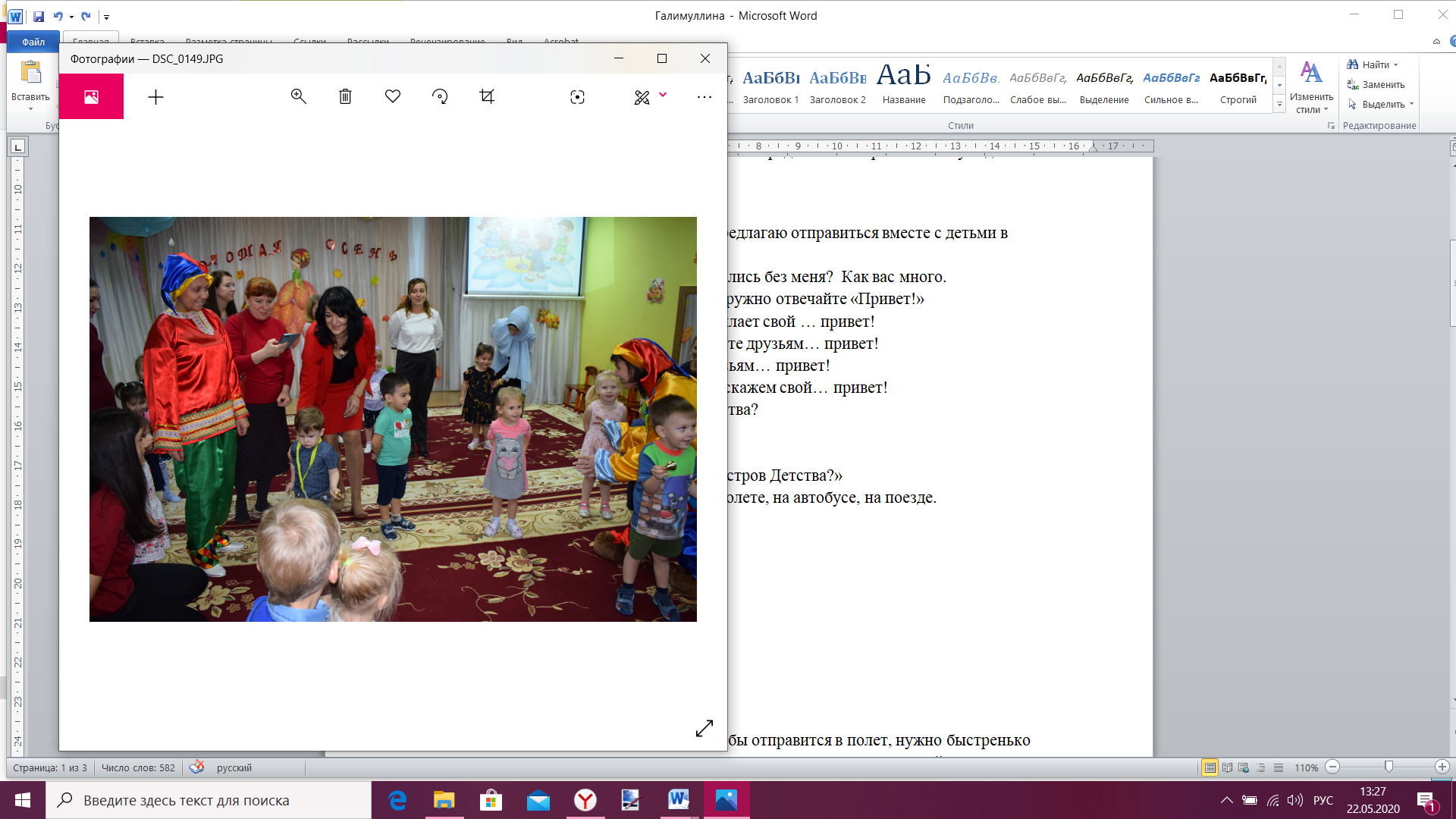 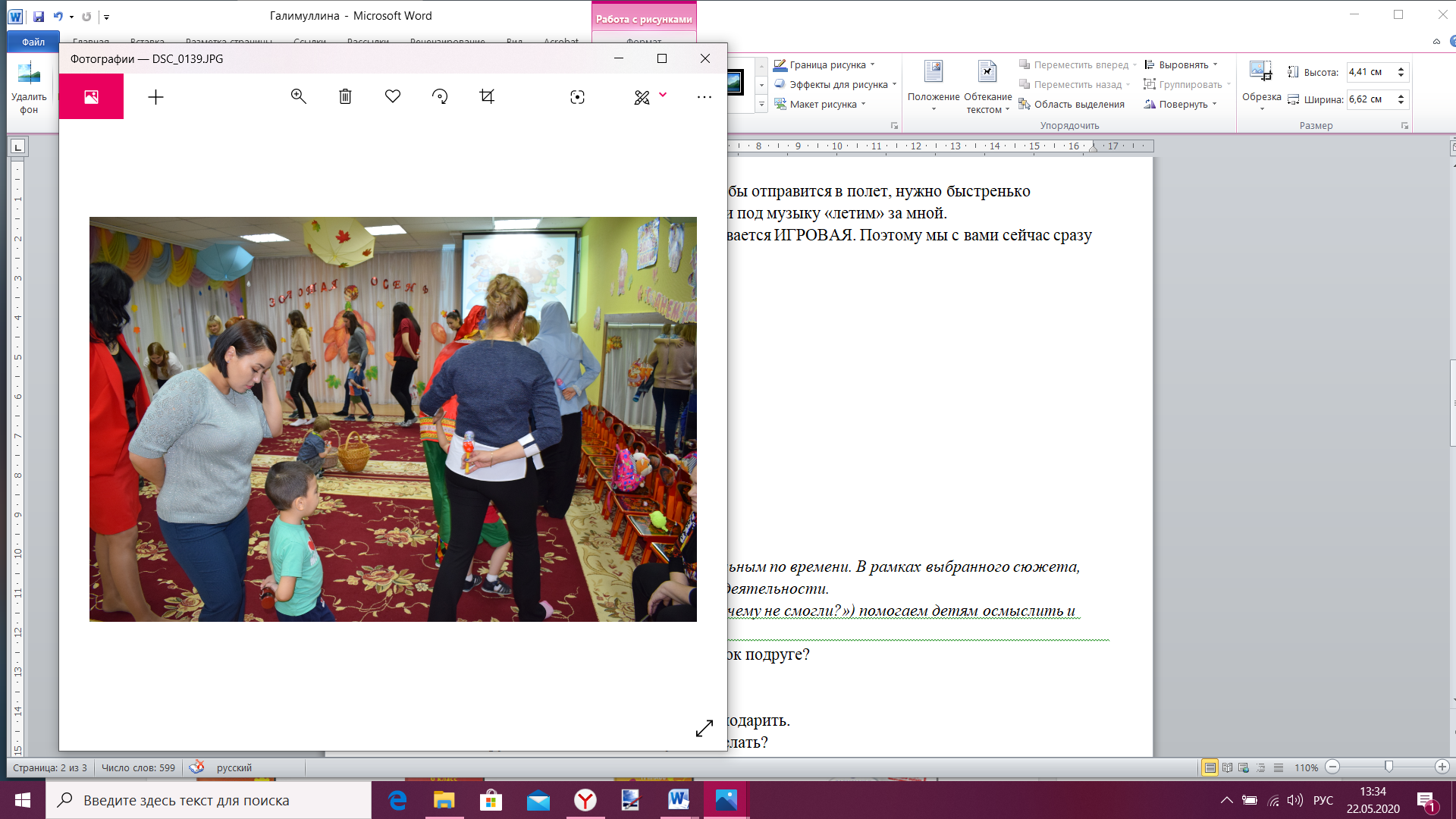 2. Актуализация знанийДидактические задачи:                                                                                                               1)актуализировать представления о свойствах предметов;                                                          2)тренировать чувства ритма, памяти, внимания, координации движений, правильного темпа и ритма речи;                                                                                                                          3)развивать внимание, память, речь, воображение, логическое мышление.Я хочу вас прокатить на смехолете. Чтобы отправится в полет, нужно быстренько построиться, вытянуть руки в стороны и под музыку «летим» за мной.  Вот мы с вами и прилетели на «Остров детства».                                                                                        Здесь нас ждут разные игры. Поэтому мы с вами сейчас сразу начнём играть!Перед вами 2 корзины. В одну корзину собираем звучащие предметы, а в другую незвучащие.  Молодцы, ребята, хорошо играли..        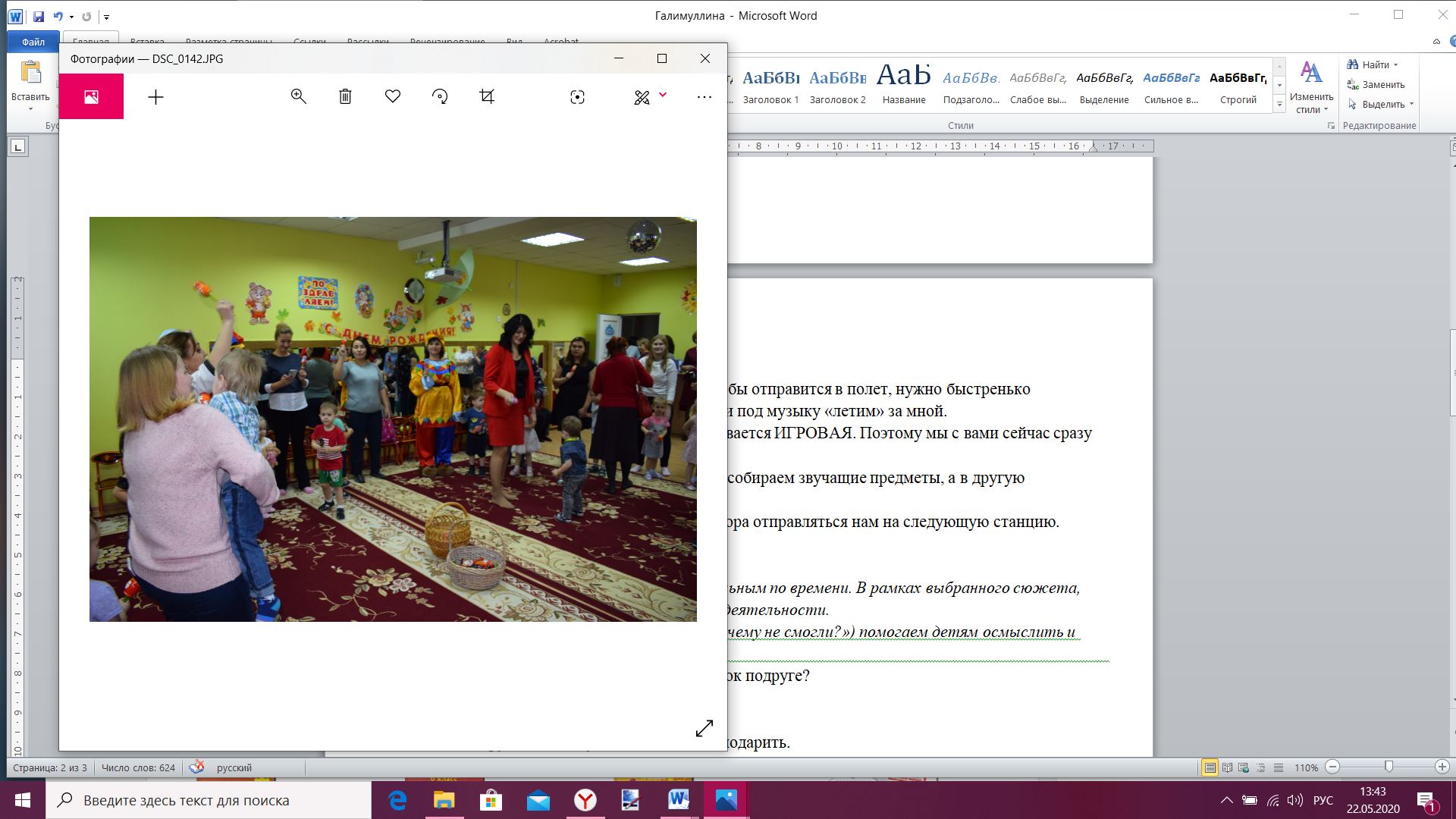 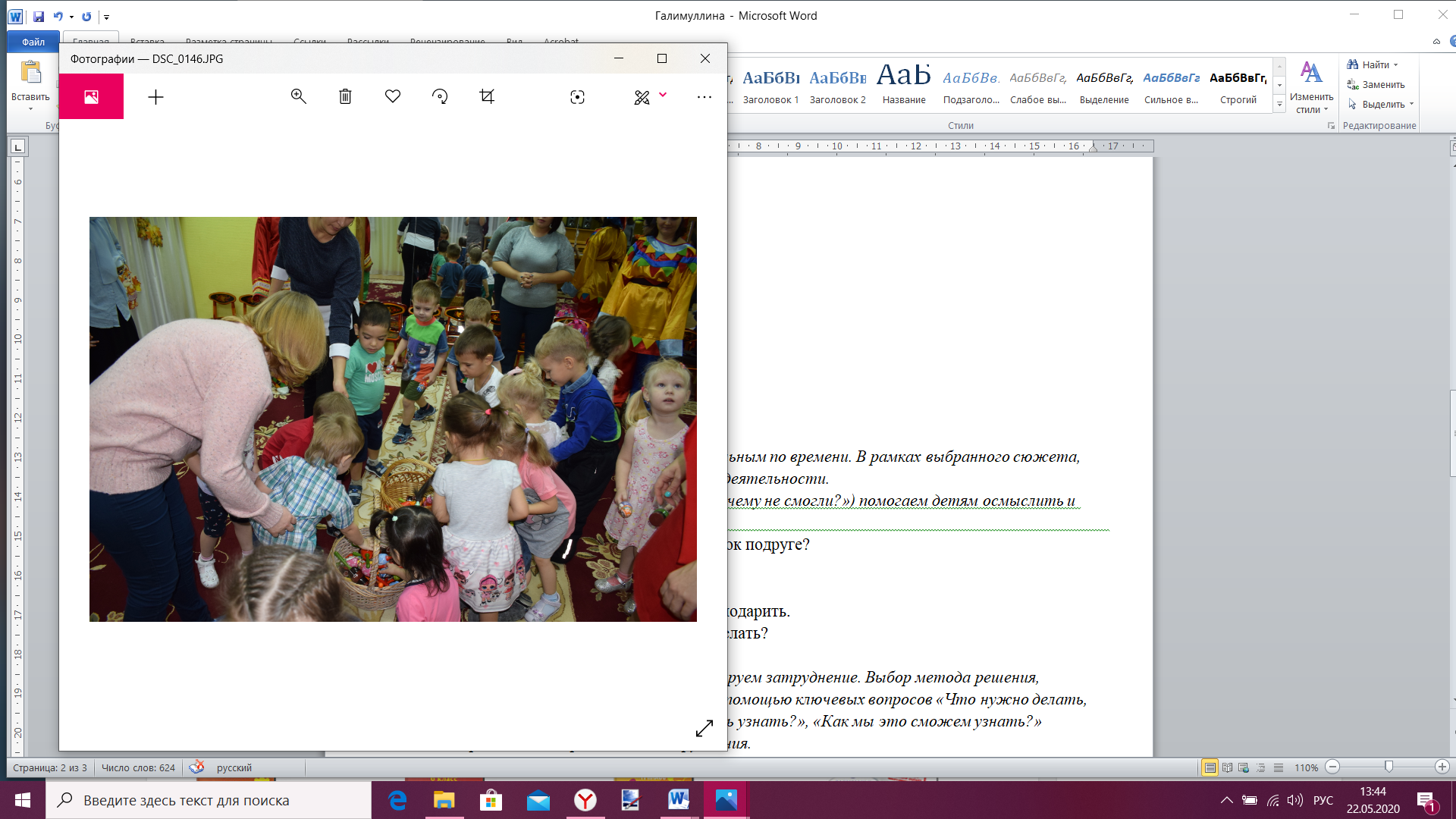 Следующая наша игра: «Веселые ладошки». Звучит веселая музыка. Повторяем за мной.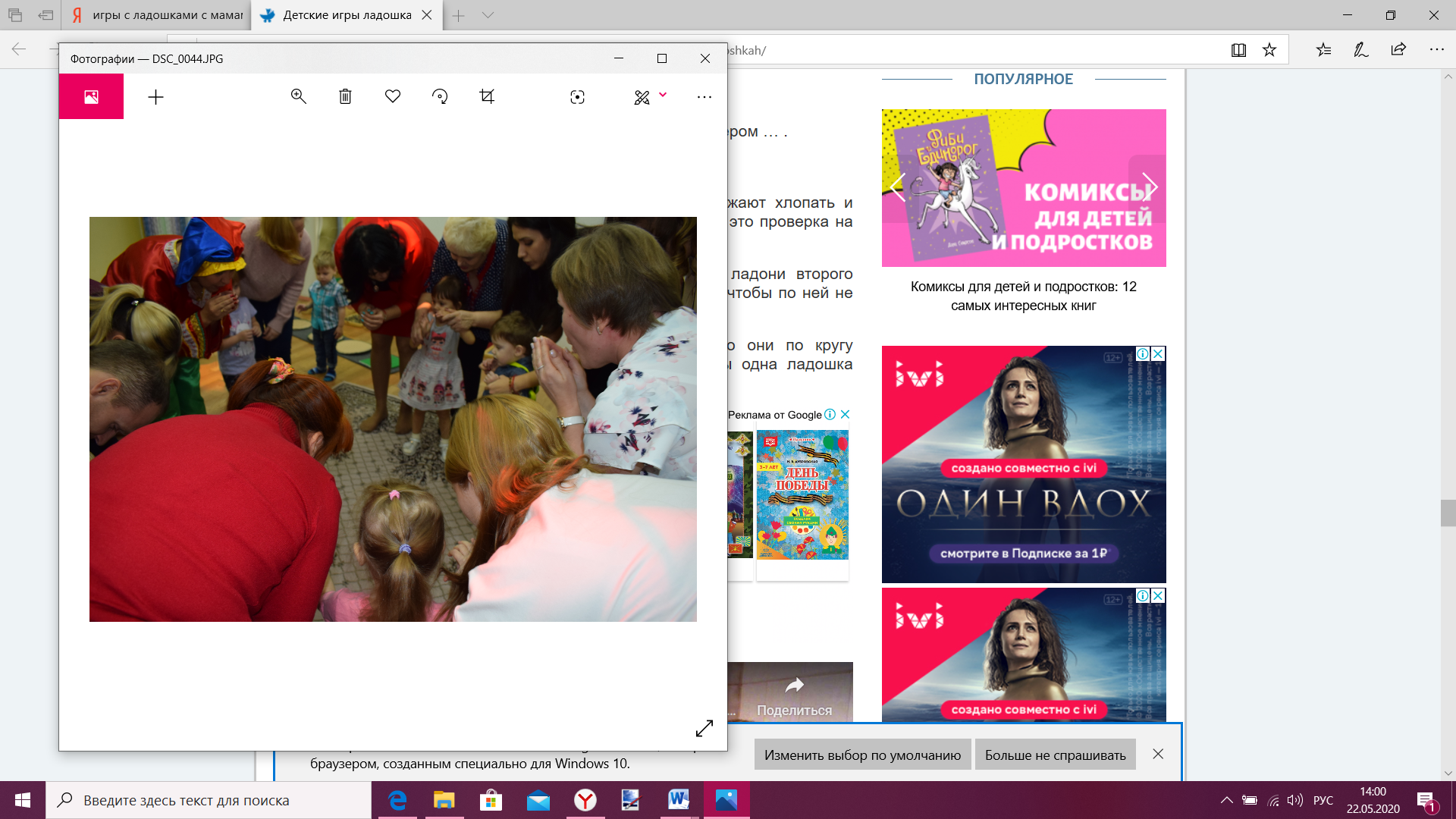 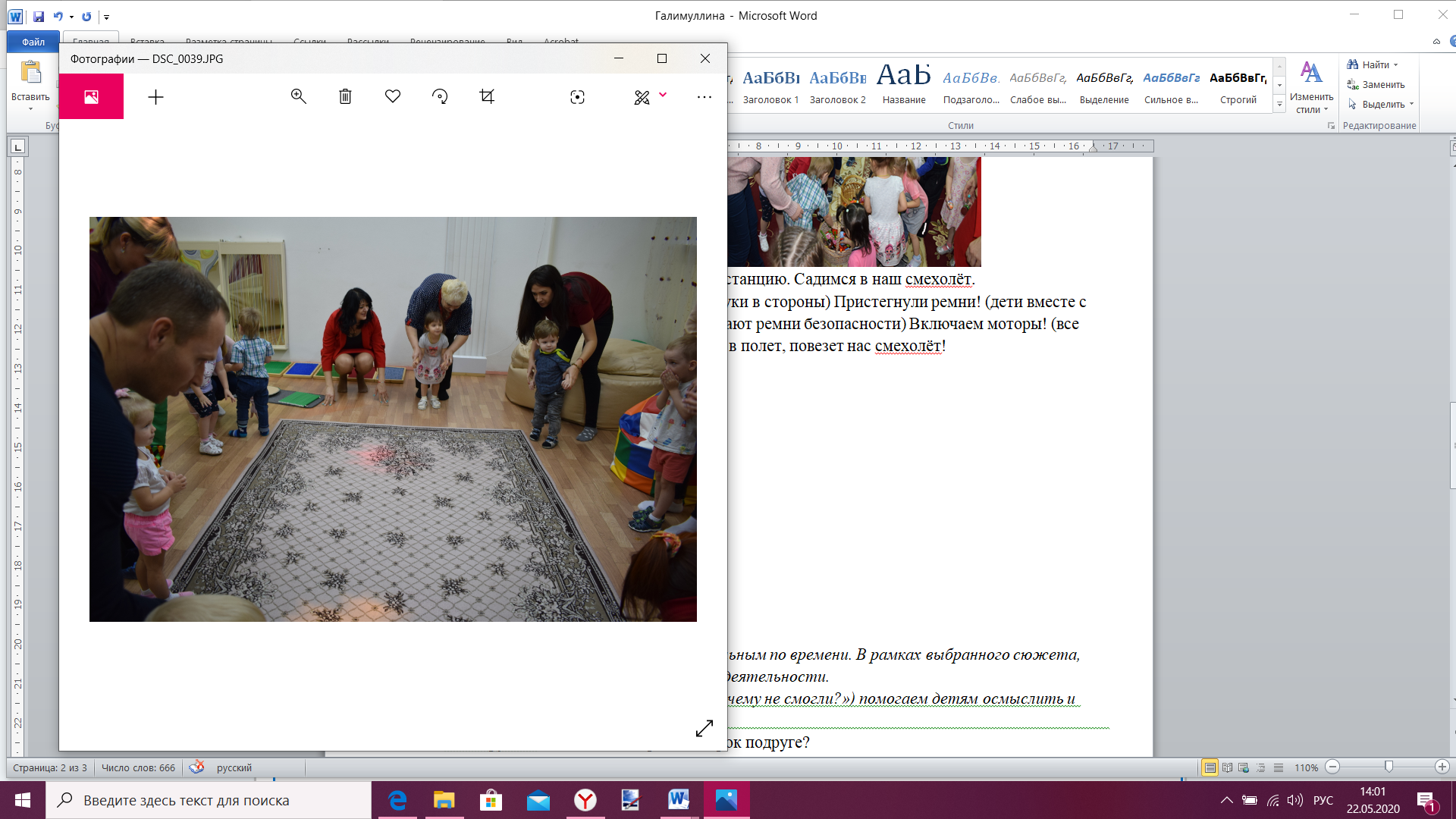 Дети хлопают в ладоши,Пляшут мамы наши,А теперь присядьте, дети,И сидите тише.Глазки ручками прикройте,На мам не смотрите.А вы, мамочки, по кругуНе спеша идите.Мамы все остановились,А детишки встали.И ручонки протянулиКаждый  своей маме.Уважаемые мамочки! Перед вами детали конструктора «Лего». Вам нужно с детьми построить робота.3. Затруднение в ситуации.Дидактическая игра: «Забавные конструкторы»                                                                    Дидактические задачи:                                                                                                                                                             1)актуализировать представление о свойствах предметов;                                                                                     2) тренировать мыслительные операции – анализ, синтез, сравнение.                                           Смогли вы построить?                                                                                                                  Почему не смогли?                                                                                                                               Что же нужно сделать?4. Открытие нового знания.Дидактическая игра: «Забавные конструкторы» (продолжение)                                                            Дидактические задачи:                                                                                                            1)актуализировать способ строения из деталей конструкторов робота;                                          2) сформировать опыт самостоятельного преодоления затруднения и эмоционального переживания радости открытия, опыт самоконтроля,                                                                                                          3)развивать воображение, логическое мышление, инициативность, творческие способности.                                                                                                                                            Как можно узнать? Можно самим придумать, поискать в поисковике, посоветоваться с родителями, учитывать интересы ребенка.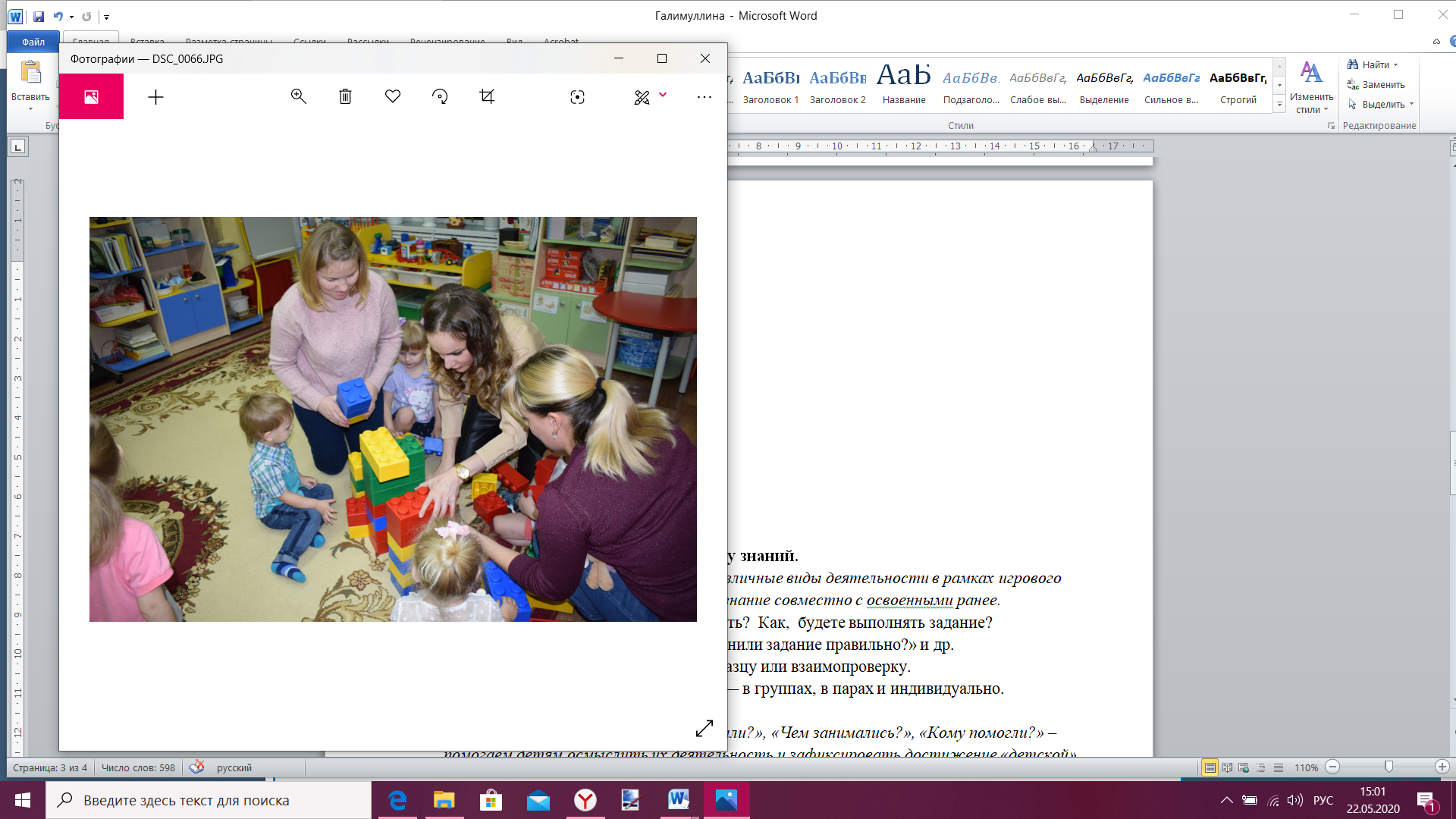 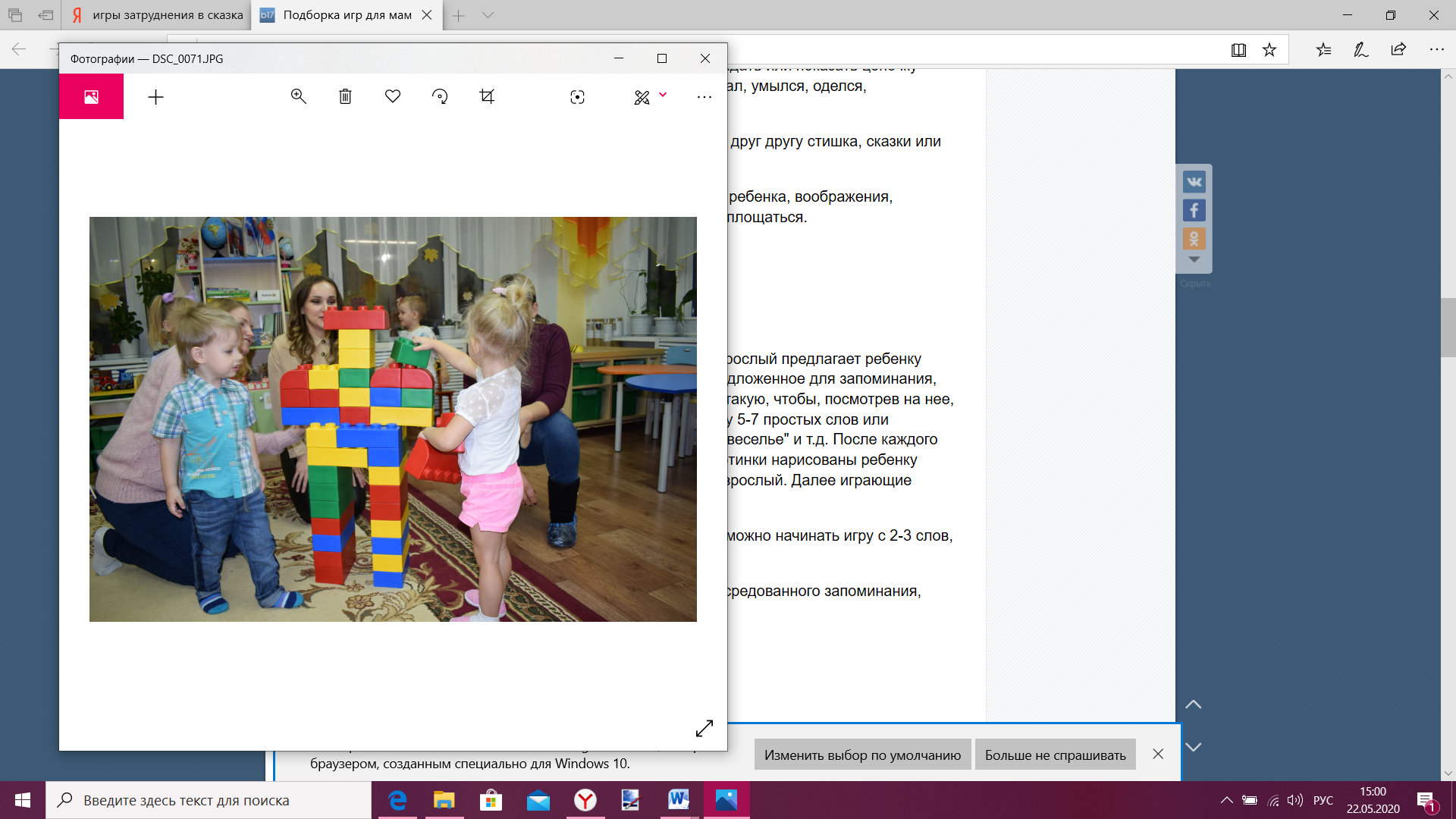 5. Включение нового знания в систему знаний.Дидактическая игра:  Игра с прищепками «Солнышко».Дидактические задачи: развитие мелкой моторики рук, закрепление знание цвета.- Ребята, скажите, а солнце какое?Дети: Желтое, круглое, теплое.- Правильно! У нас с вами на столе лежат разного цвета прищепки.  Как вы думаете, какого цвета прищепки подойдут для лучиков солнца?                                                                                     Дети: Желтая!- Верно! Возьмите себе каждый по прищепки. - Сделаем лучики из прищепок. Если солнышко у нас желтое, то и лучики тоже желтые.  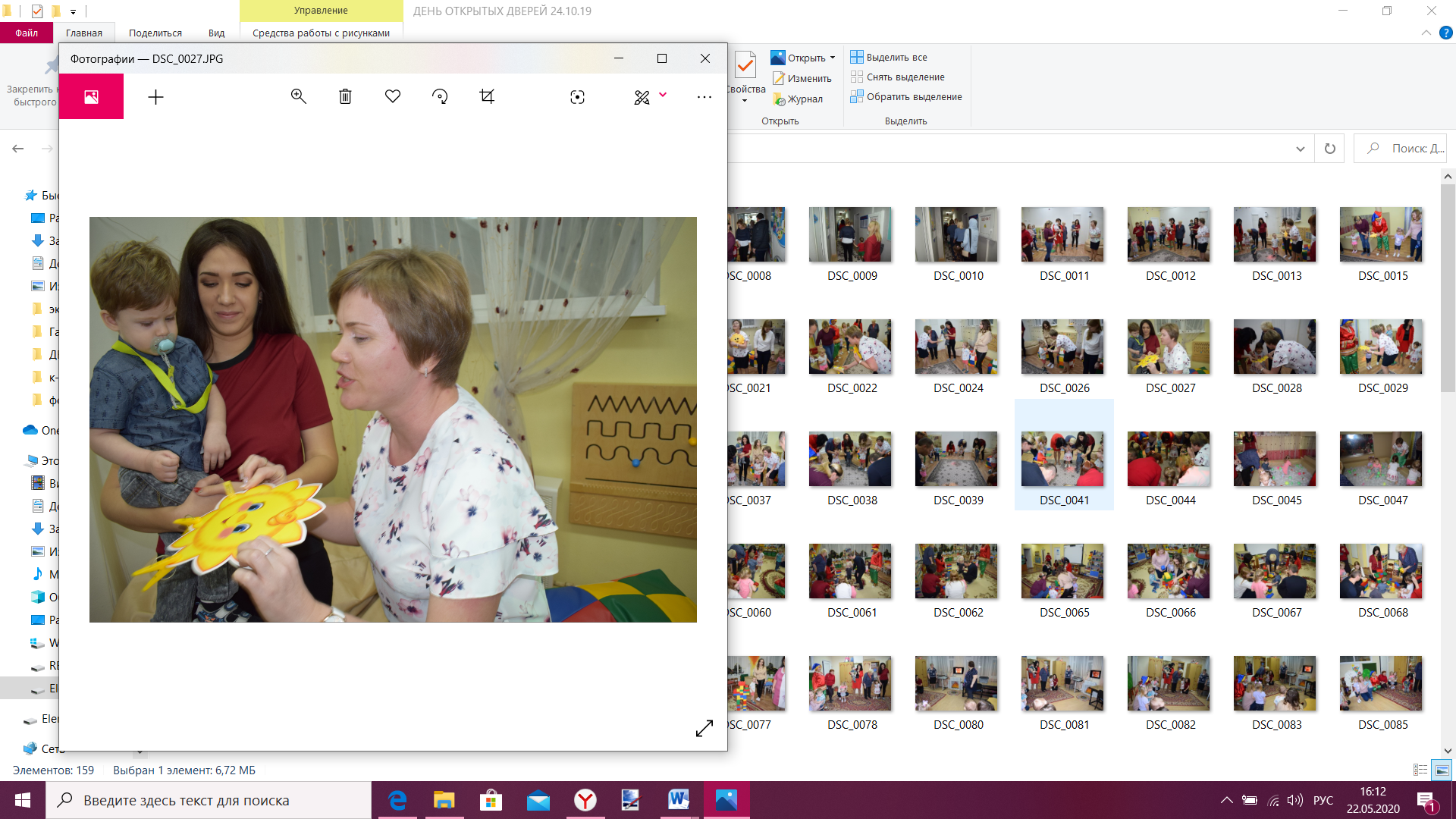 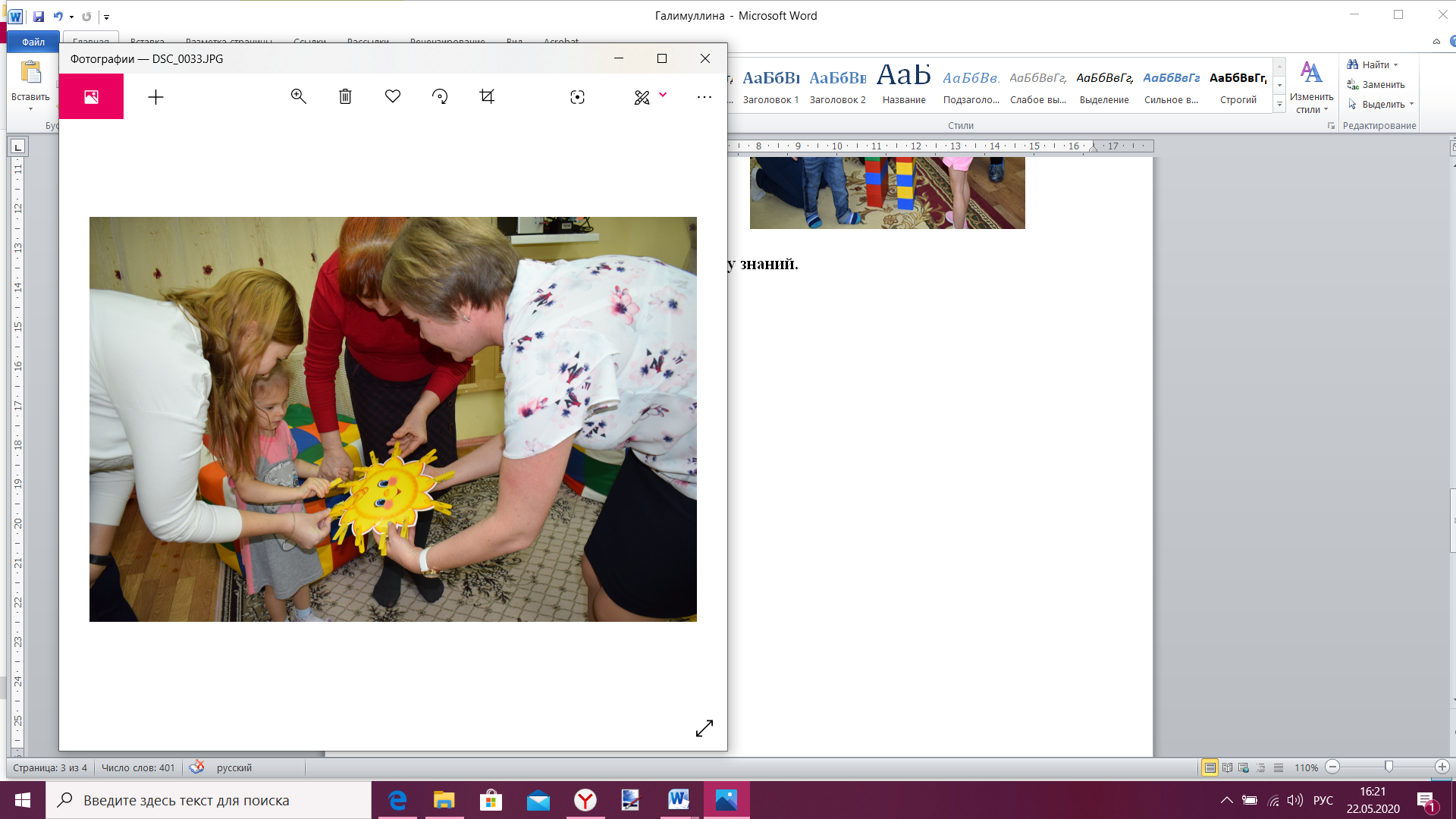 6. Осмысление.Дидактические задачи: провести рефлексию деятельности, создать ситуацию успеха.- Где вы сегодня побывали?- Что вам понравилось?- Вы все сегодня молодцы! В честь благодарности хочу прокатить вас всех на карусели. Звучит веселая музыка. 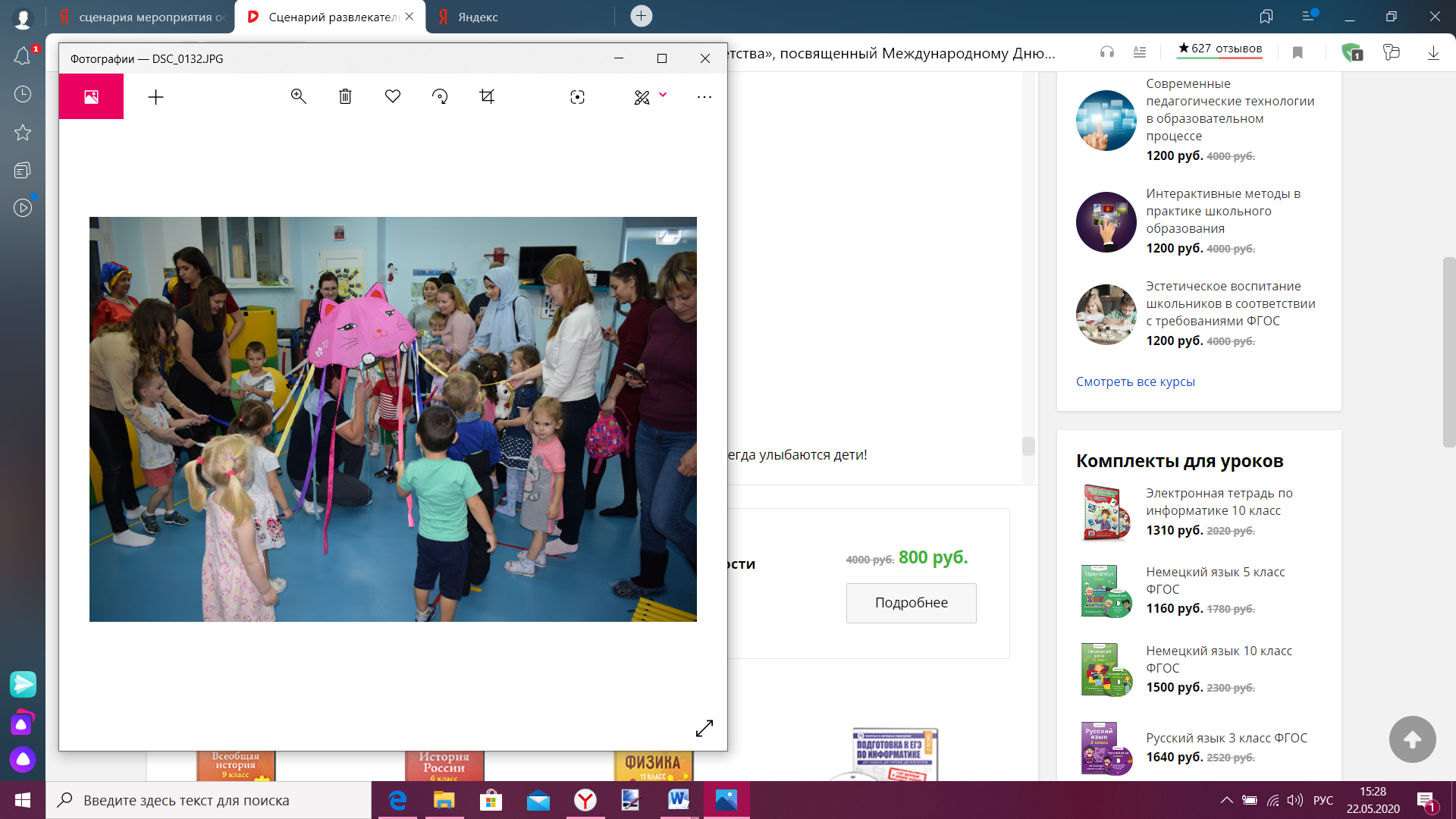 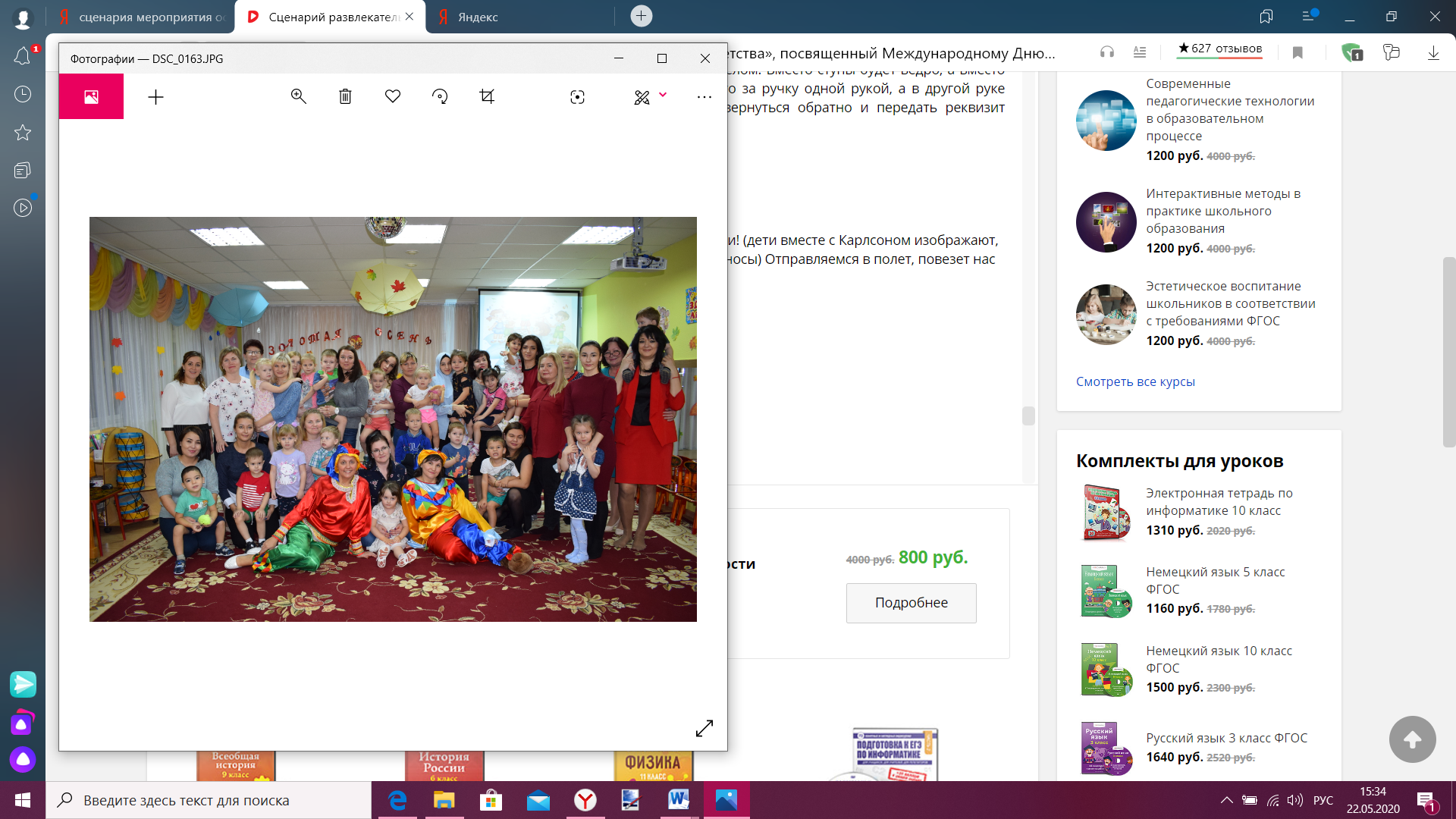 Мы желаем вам улыбок, счастья, пусть всегда будет солнце, мир, и пусть всегда улыбаются дети!